Dermokosmetyki do higieny intymnej i ich zastosowanieCzym są <strong>dermokosmetyki do higieny intymnej</strong> oraz kiedy po nie sięgnąć? Sprawdź już teraz!Kiedy sięgnąć po dermokosmetyki do higieny intymnej?Jednym ze sposobów unikania infekcji intymnych jest pielęgnacja przy użyciu odpowiednich kosmetyków. Powinny być to przede wszystkim dedykowane dermokosmetyki do higieny intymnej, pozwalające utrzymać odpowiednie pH tych miejsc. Dlaczego jeszcze warto sięgnąć po takie preparaty i czym dokładnie się one charakteryzują?Charakterystyka dermokosmetyków do higieny intymnejJeśli chodzi o wyróżniki takich preparatów, to zawierają one przede wszystkim tak dobrane składniki, aby delikatnie myć i pielęgnować skórę w tych miejscach. Kluczem jest w tym przypadku utrzymywanie odpowiedniego pH, dzięki któremu zachowana jest naturalna flora bakteryjna, chroniąca przed rozwijaniem się infekcji. Dermokosmetyki do higieny intymnej mają też na celu neutralizowanie podrażnień i bolesnych otarć, które także są wyjątkowo nieprzyjemne i mogą sprzyjać rozwojowi patogenów doprowadzających do stanów zapalnych.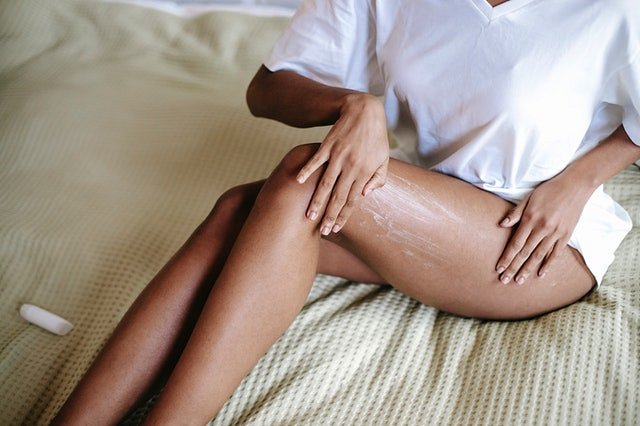 Preparaty do higieny okolic intymnychJeśli chodzi o to, jakie dokładnie preparaty można znaleźć w tej kategorii, to są to przede wszystkim różnego rodzaju żele myjące, płyny oraz emulsje. Co istotne, powinny być one oznaczone jako preparaty właśnie do okolic intymnych tak, aby nie używać do tego celu zwykłych żeli pod prysznic, których składy zazwyczaj nie są dedykowane do mycia tak delikatnych miejsc na ciele.Kosmetyki do higieny intymnej to środki, które można znaleźć zarówno w aptekach stacjonarnych i online, jak i dobrych drogeriach.